OLP 2022-23 Confirmation Calendar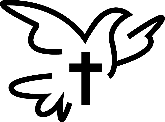 Grades 10-11September	18	Student/Parent meeting @6:30 in the Church			                   25	Classes 5:30 to 7:30                              Certificate of Intention and Agreement to Requirements Form DueOctober        09	Rite of Enrollment Mass at 11am                    16      Retreat at St. Francis 12-5November   	13	Classes 5:30 to 7:30                                      Bishop Letter part 1 and Confirmation Name form due20	Classes 5:30 to 7:30December     11	Classes 5:30 to 7:30                               Bishop Letter part 2 and Sponsor form due18	Classes 5:30 to 7:30January        	08	Classes 5:30 to 7:30                                Completed Bishop Letter due 	        	22      Classes 5:30 to 7:30February     	12	Classes 5:30 to 7:30                               Service hours and Emmaus forms due                     19     Classes 5:30 to 7:30-LG-Sponsor night	March 		12 	Classes 5:30 to 7:30		19	Classes 5:30 to 7:30April		16	Last night of classesMay              07      Confirmation practice 5:30-7:30pm                    11      Confirmation 7pm